SIMPLE PROJECT 
SIGN-OFF SHEET 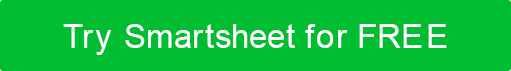 PROJECT SIGN-OFFAuthorization MemorandumI have carefully assessed the specifications and deliverables for the < PROJECT NAME >.MANAGEMENT CERTIFICATION - Please check the appropriate statement.______ The project deliverables are accepted. ______ The project is accepted pending the issues noted (below).______ The project  is not accepted (for the reasons provided below).We fully accept the changes as needed improvements and authorize initiation of work to proceed.  Based on our authority and judgment, the continued operation of this system is authorized._______________________________	_____________________NAME		DATEProject Manager_______________________________	_____________________NAME 		DATEDirectorAdd other names and roles as necessary. ISSUES LISTDetail any unresolved issues.ISSUES LISTISSUES LISTISSUES LISTISSUE IDISSUE DESCRIPTIONSTATUSDISCLAIMERAny articles, templates, or information provided by Smartsheet on the website are for reference only. While we strive to keep the information up to date and correct, we make no representations or warranties of any kind, express or implied, about the completeness, accuracy, reliability, suitability, or availability with respect to the website or the information, articles, templates, or related graphics contained on the website. Any reliance you place on such information is therefore strictly at your own risk.